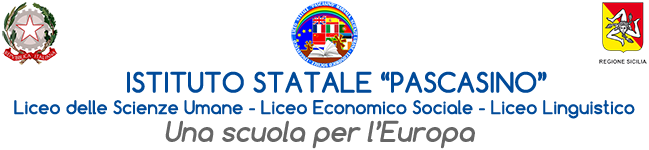 Consenso partecipazione Sportello di Ascolto Psicologico rivolto agli studentida firmare a cura dei genitoriI sottoscritti ……………………………………………………….. e ………………………………………………………………………………....genitori dell’alunno/a …………………………………………………………………… frequentante la classe /sezione…………del Liceo Statale “Pascasino” di Marsala (TP)AUTORIZZANOil proprio figlio/la propria figlia ad usufruire delle prestazioni professionali della Dott.ssa psicologa Mariangela Patti, nell’ambito del Progetto “Sportello di Ascolto”, attivato dall’Istituto per l’anno scolastico 2022/2023.Marsala………………………………………….                                                                                                          Firma………………………………………………                                                                                                          Firma…………………………………………….. 